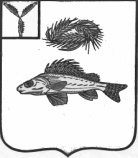  СОВЕТ
 МИУССКОГО МУНИЦИПАЛЬНОГО ОБРАЗОВАНИЯ ЕРШОВСКОГО  РАЙОНА САРАТОВСКОЙ ОБЛАСТИ РЕШЕНИЕ                                                                                                                                   от 01.03.2023 года                  № 65-160О внесении изменений в решениеСовета Миусского МО от 27.12.2022 г. № 62-156«О бюджете Миусского муниципального образованияЕршовского района Саратовской области на 2023 годи на плановый период 2024-2025 годов»		На основании Устава Миусского муниципального образования Ершовского района Саратовской области СОВЕТ Миусского муниципального  образования РЕШИЛ:  Внести в решение о бюджете  от 27.12.2022 г. № 62-156  «О бюджете Миусского муниципального образования Ершовского района Саратовской области на 2023 год и плановый период 2024-2025 годов» следующие изменения: Приложение № 1 изложить в следующей редакции:Приложение № 1 к Решению Совета Миусского муниципального образования Ершовского района Саратовской областиот 27.12.2022 г. 	№ 62-156Объем поступлений доходов в бюджет Миусского муниципального образования  Ершовского района Саратовской областипо кодам классификации доходов на 2023 год  и на плановый период 2024-2025 годов(тыс. руб.)              1.2 Приложение № 2 изложить в следующей редакции:Приложение № 2 к Решению Совета Миусского муниципального образования Ершовского района Саратовской областиот 27.12.2022 г. 	№ 62-156Объем и распределение бюджетных ассигнований бюджета Миусского муниципального образования  Ершовского  района Саратовской области по разделам, подразделам, целевым статьям (муниципальным программам и
не программным направлениям деятельности), группам  видов расходов бюджета  на 2023 год плановый период 2024-2025 годов (тыс. рублей)1.3Приложение № 3 изложить в следующей редакции:Приложение № 3 к Решению Совета Миусского муниципального образования Ершовского района Саратовской областиот 27.12.2022 г. 	№ 62-156Ведомственная структура расходов бюджета Миусского муниципального образования  Ершовского  района Саратовской области на 2023 год и плановый период 2024-2025 годов(тыс. рублей)1.4Приложение № 4  изложить в следующей редакции:Приложение № 4 к Решению Совета Миусского муниципального образования Ершовского района Саратовской областиот 27.12.2022 г. 	№ 62-156Перечень муниципальных программ Миусского муниципального образования  Ершовского  района Саратовской области, финансовое обеспечение которых, предусмотрено расходной частью бюджета Миусского муниципального образования  Ершовского муниципального района Саратовской областина 2023 год на плановый период 2024-2025 годов (тыс. рублей)1.5.Приложение № 5 изложить в следующей редакции:Приложение № 5 к Решению Совета Миусского муниципального образования Ершовского района Саратовской областиот 27.12.2022  г. 	№ 62-156Объем и распределение бюджетных ассигнований по целевым статьям муниципальных программ  муниципального образования,  группам  видов расходов классификации расходов бюджета 	Миусского муниципального образования Ершовского района Саратовской области на 2023 год и плановый период 2024-2025 годов(тыс. рублей)1.6 Приложение № 6 изложить в следующей редакции:Приложение № 6 к Решению Совета Миусского муниципального образования Ершовского района Саратовской областиот 27.12.2022 г.  	№ 62-156Объем и распределение бюджетных ассигнований бюджетаМиусского муниципального образования  Ершовского  района Саратовской области, направляемых на исполнение публичных нормативных обязательств на  2023 год и плановый период 2024-2025 годов(тыс. рублей)                 1.7 Приложение № 7 изложить в следующей редакции:Приложение № 7 к Решению Совета Миусского муниципального образования Ершовского района Саратовской областиот 27.12.2022 г.	№ 62-156Источники внутреннего финансирования дефицита бюджета Миусскогомуниципального образования  Ершовского  района Саратовской области, перечень статей и видов источников финансирования дефицита бюджета Миусского муниципального образования  Ершовского муниципального района Саратовской областина 2023 год и плановый период 2024-2025 годов(тыс. рублей)2.Настоящее решение подлежит обнародованию и размещению на официальном сайте администрации Ершовского  муниципального района в сети ИнтернетСекретарь совета Миусскогомуниципального образованияЕршовского района Саратовской области                        Л.В.СадовенкоКод классификации доходов бюджетовКод классификации доходов бюджетовНаименование кода классификации доходов бюджетов2023год2024год2025годГлавныйадминистратордоходовбюджетаВида и подвида доходов бюджетаНаименование кода классификации доходов бюджетов2023год2024год2025год000100 00000 00 0000 000НАЛОГОВЫЕ И НЕНАЛОГОВЫЕ ДОХОДЫ3666,23853,34026,7НАЛОГОВЫЕ ДОХОДЫ3613,63800,73974,1000101 00000 00 0000 000Налоги на прибыль, доходы905,5980,61062,0000101 02000 01 0000 110Налог на доходы физических лиц905,5980,61062,0000103 02000 01 0000 110Акцизы по подакцизным товарам (продукции) производимым на территории РФ1151,11218,11262,1000103 02000 01 0000 110Акцизы по подакцизным товарам (продукции) производимым на территории РФ1151,11218,11262,1000106 00000 00 0000 000Налоги на имущество1555,01600,01648,0000106 01000 00 0000 110Налог на имущество физических лиц66,073,080,0000106 06000 00 0000 110Земельный налог 1489,01527,01568,0000108 00000 00 0000 110Государственная пошлина2,02,02,0713108 04020 01 0000 110Госпошлина за совершение  нотариальных действий2,02,02,0НЕНАЛОГОВЫЕ ДОХОДЫ52,652,652,6000111 00000 00 0000 000ДОХОДЫ ОТ ИСПОЛЬЗОВАНИЯ ИМУЩЕСТВА, НАХОДЯЩЕГОСЯ  В ГОСУДАРСТВЕННОЙ  И МУНИЦИПАЛЬНОЙ СОБСТВЕННОСТИ51,651,651,6713111 05035 10 0000 120Доходы от сдачи в аренду имущества, находящегося в оперативном управлении органов сельских поселений и созданных ими учреждений (за исключением имущества муниципальных и автономных учреждений)51,651,651,6000116 00000 00 0000 000Штрафы, санкции,  возмещение ущерба1,01,01,0713116 02020 02 0000 140Административные штрафы, установленные законами субъектов Российской Федерации об административных правонарушениях, за нарушение муниципальных правовых актов1,01,01,0ИТОГО ДОХОДОВ3666,23853,34026,7000200 00000 00 0000 000Безвозмездные поступления3517,2189,1196,7000202 00000 00 0000 000Безвозмездные поступления от других бюджетов бюджетной системы Российской Федерации3402,0189,1196,7000202 10000 00 0000 000Дотации бюджетам субъектов Российской Федерации и муниципальных образований66,068,171,5713202 16001 10 0002 150Дотации бюджетам сельских поселений на выравнивание бюджетной обеспеченности за счёт субвенций из областного бюджета66,068,171,5000202 20000 00 0000 000Субсидии бюджетам субъектов Российской Федерации и муниципальных образований3336,0713202 29999 10 0118 150Субсидии бюджетам поселений на осуществление дорожной деятельности в отношении автомобильных дорог общего пользования местного значения в границах населенных пунктов сельских поселений за счет средств областного дорожного фонда3336,0000202 30000 00 0000 000Субвенции бюджетам субъектов Российской Федерации и муниципальных образований115,2121,0125,2713202 35118 10 0000 150Субвенции бюджетам сельских поселений на осуществление первичного воинского учета органами местного самоуправления поселений, муниципальных и городских округов.115,2121,0125,2ВСЕГО ДОХОДОВ7183,44042,44223,4Превышение доходов над расходами (-дефицит, + профицит)-2475,3НаименованиеКодразделаКодподразделаКодцелевойстатьиКод вида расходов2023год2024год2025годОбщегосударственные вопросы01003481,81902,41743,1Функционирование высшего должностного лица субъекта Российской Федерации и муниципального образования01021028,0677,4492,5Выполнение функций органами местного самоуправления0102410 00 000001028,0677,4492,5Обеспечение деятельности представительного органа  местного самоуправления0102411 00 000001028,0677,4492,5Расходы на обеспечение деятельности главы  муниципального образования0102411 00 02000   1028,0677,4492,5Расходы на выплаты персоналу в целях обеспечения выполнения функций государственными (муниципальными) органами, казенными учреждениями0102  411 00 02000   1001028,0677,4492,5Функционирование Правительства Российской Федерации, высших исполнительных органов государственной власти субъектов Российской Федерации, местных администраций 01041362,81222,01247,6Выполнение функций органами местного самоуправления0104410 00 000001325,51183,11207,1Обеспечение деятельности органов исполнительной власти0104413 00 000001325,51183,11207,1Расходы на обеспечение функций центрального аппарата0104413 00 022001274,01131,61155,6Расходы на выплаты персоналу в целях обеспечения выполнения функций государственными (муниципальными) органами, казенными учреждениями0104413 00 02200100850,0848,0848,0Закупка товаров, работ и услуг для государственных (муниципальных) нужд0104413 00 02200200421,2282,2306,2Иные бюджетные ассигнования0104413 00 022008002,81,41,4Уплата земельного налога, налога на имущество  и транспортного налога органами местного самоуправления0104413 00 0610051,551,551,5Иные бюджетные ассигнования0104413 00 0610080051,551,551,5Предоставление межбюджетных трансфертов из бюджетов поселений0104961 00 0000037,338,940,5Межбюджетные трансферты, передаваемые бюджетам муниципальных районов из бюджетов поселений на осуществление части полномочий по решению вопросов местного значения соответствии с заключёнными соглашениями в части формирования и исполнения бюджетов поселений0104961 00 0301037,338,940,5Межбюджетные трансферты0104961 00 0301050037,338,940,5Обеспечение проведения выборов и референдумов0107248,0Обеспечение проведения выборов и референдумов0107460 00 00000248,0Выборы  в органы местного самоуправления муниципального образования0107460 00 06800248,0Иные бюджетные ассигнования0107460 00 06800800248,0Резервные  фонды01113,03,03,0Программа муниципального образования01113,03,03,0Развитие муниципального управления муниципального образования до 2025 г.0111770 00 000003,03,03,0подпрограмма «Управление муниципальными финансами в муниципальном образовании»0111773 01 000003,03,03,0Управление резервными средствами0111773 01 000013,03,03,0Средства, выделяемые из резервного фонда администрации муниципального образования0111773 01 000013,03,03,0Иные бюджетные ассигнования0111773 01 000018003,03,03,0Другие общегосударственные вопросы0113840,0Программа муниципального образования  «Развитие муниципальногоуправления Миусского муниципального образования Ершовского муниципального района» до 2026 г.Саратовской области до 2026 года01137710101100840,0подпрограмма  «Развитие местного самоуправления муниципального образования»01137710101100840,0Закупка товаров, работ и услуг для государственных (муниципальных) нужд01137710101100800840,0Национальная оборона0200115,2121,0125,2Мобилизационная и вневойсковая подготовка0203115,2121,0125,2Осуществление переданных полномочий  РФ0203900 00 00000115,2121,0125,2Осуществление переданных полномочий  РФ за счет субвенций из федерального бюджета0203902 00 00000115,2121,0125,2Осуществление первичного воинского учета органами местного самоуправления поселений, муниципальных и городских округов020390 2 00 51180115,2121,0125,2Расходы на выплаты персоналу в целях обеспечения выполнения функций государственными (муниципальными) органами, казенными учреждениями0203902 00 51180100114,2120,0124,2Закупка товаров, работ и услуг для государственных (муниципальных) нужд0203902 00 511802001,01,01,0Национальная экономика04004876,01268,11312,1Дорожное хозяйство (дорожные фонды)04094876,01268,11312,1Программа муниципального образования04094876,01268,11312,1Развитие транспортной системы  на территории муниципального образования до 2025 года0409780 00 000004876,01268,11312,1подпрограмма «Повышение безопасности дорожного движения  на территории муниципального образования»0409781 00 0000050,050,050,0Мероприятие «Повышение безопасности дорожного движения»0409781 00 1010050,050,050,0Повышение безопасности дорожного движения (акцизы)0409781 00 1010150,050,050,0Закупка товаров, работ и услуг для государственных (муниципальных) нужд0409781 00 1010120050,050,050,0подпрограмма «Капитальный ремонт, ремонт и содержание автомобильных дорог местного значения в границах поселения, находящихся в муниципальной собственности»0409782 00 000001490,01218,11262,1Капитальный ремонт, ремонт и содержание автомобильных дорог местного значения в границах поселения, находящихся в муниципальной собственности0409782 00 102101490,01218,11262,1Капитальный ремонт, ремонт и содержание автомобильных дорог местного значения в границах поселения, находящихся в муниципальной собственности  за счет средств  дорожного фонда муниципального образования  (акцизы)0409782 00 102111490,01218,11262,1Закупка товаров, работ и услуг для государственных (муниципальных) нужд0409782 00 102112001490,01218,11262,1Мероприятие «Осуществление дорожной деятельности в отношении автомобильных дорог общего пользования местного значения в границах населенных пунктов сельских поселений за счет средств областного дорожного фонда0409782 02 000003336,0Осуществление дорожной деятельности в отношении автомобильных дорог общего пользования местного значения в границах населенных пунктов сельских поселений за счет средств областного дорожного фонда0409782 02 D76103336,0Закупка товаров, работ и услуг для государственных (муниципальных) нужд0409782 02 D76102003336,0Жилищно-коммунальное хозяйство05001108,9576,1761,2Коммунальное хозяйство0502140,0Программа муниципального образования0502140,0Обеспечение населения доступным жильем и развитие жилищной коммунальной инфраструктуры муниципального образования на 2021 -2024 годы0502720 00 00000140,0подпрограмма «Обеспечение населения муниципального образования водой питьево-хозяйственного назначения» 0502726 0000000140,0Обеспечение населения муниципального образования водой питьево-хозяйственного назначения0502726 00 01100140,0Закупка товаров, работ и услуг для государственных (муниципальных) нужд0502726 00 01100200140,0Благоустройство0503968,9576,1761,2Программа муниципального образования0503968,9576,1761,2Благоустройство на территории муниципального образования до 2024 года0503840 00 00000968,9576,1761,2подпрограмма «Уличное освещение»0503840 00 01111140,099,099,0Закупка товаров, работ и услуг для государственных (муниципальных) нужд0503840 00 01111200140,099,099,0подпрограмма « Развитие благоустройства на территории муниципального образования»0503840 00 01113828,9477,1662,2Закупка товаров, работ и услуг для государственных (муниципальных) нужд0503840 00 01113200828,9477,1662,2Социальная политика100076,876,876,8Пенсионное обеспечение100176,876,876,8Программа муниципального образования100176,876,876,8Социальная поддержка и социальное обслуживание граждан  муниципального образования до 2025 года1001800 00 0000076,876,876,8подпрограмма «Социальная поддержка граждан»1001802 01 0000076,876,876,8Доплата к пенсиям муниципальным служащим1001802 01 0111776,876,876,8Социальное обеспечение и иные выплаты  населению1001802 01 0111730076,876,876,8Всего расходов:9658,73944,44018,4Наименование главного распорядителя средств бюджета  Миусского_муниципального образования, разделов, подразделов, целевых статей и видов расходовКод главного распорядителя средств бюджетаКоды классификации расходов бюджетаКоды классификации расходов бюджетаКоды классификации расходов бюджетаКоды классификации расходов бюджетаКоды классификации расходов бюджетаКоды классификации расходов бюджетаКоды классификации расходов бюджетаНаименование главного распорядителя средств бюджета  Миусского_муниципального образования, разделов, подразделов, целевых статей и видов расходовКод главного распорядителя средств бюджетаРазделПодразделЦелеваястатьяВидрасходов2023год2024год2025год1234567Администрация  Миусского МО7139658,73944,44018,4Общегосударственные вопросы71301003481,81902,41743,1Функционирование высшего должностного лица субъекта Российской Федерации и муниципального образования71301021028,0677,4492,5Выполнение функций органами местного самоуправления7130102410 00 000001028,0677,4492,5Обеспечение деятельности представительного органа местного самоуправления7130102411 00 000001028,0677,4492,5Расходы на обеспечение деятельности главы   муниципального образования7130102411 00 020001028,0677,4492,5Расходы на выплаты персоналу в целях обеспечения выполнения функций государственными (муниципальными) органами, казенными учреждениями.7130102411 00 020001001028,0677,4492,5Функционирование Правительства Российской Федерации, высших исполнительных органов государственной власти субъектов Российской Федерации, местных администраций71301041362,81222,01247,6Выполнение функций органами местного самоуправления7130104410 00 000001325,51183,11207,1Обеспечение деятельности органов исполнительной власти7130104413 00 000001325,51183,11207,1Расходы на обеспечение функций центрального аппарата7130104413 00 022001274,01131,61155,6Расходы на выплаты персоналу в целях обеспечения выполнения функций государственными (муниципальными) органами, казенными учреждениями.7130104413 00 02200100850,0848,0848,0Закупка товаров, работ и услуг для государственных (муниципальных) нужд7130104413 00 02200200421,2282,2306,2Иные бюджетные ассигнования7130104413 00 022008002,81,41,4Уплата земельного налога, налога на имущество  и транспортного налога органами местного самоуправления7130104413 00 0610051,551,551,5Иные бюджетные ассигнования7130104413 00 0610080051,551,551,5Предоставление межбюджетных трансфертов 7130104960 00 0000037,338,940,5Предоставление межбюджетных трансфертов из бюджетов поселений7130104961 00 0000037,338,940,5Межбюджетные трансферты, передаваемые бюджетам муниципальных районов из бюджетов поселений на осуществление части полномочий по решению вопросов местного значения соответствии с заключёнными соглашениями в части формирования и исполнения бюджетов поселений7130104961 00 0301037,338,940,5Межбюджетные трансферты7130104961 00 0301050037,338,940,5Обеспечение проведения выборов и референдумов7130107248,0Обеспечение проведения выборов и референдумов7130107460 00 00000248,0Выборы  в органы местного самоуправления муниципального образования7130107460 00 06800248,0Иные бюджетные ассигнования7130107460 00 06800800248,0Резервные фонды71301113,03,03,0Программа муниципального образования71301113,03,03,0Развитие муниципального управления муниципального образования до  2025 г7130111770 00 000003,03,03,0подпрограмма «Управление муниципальными финансами в муниципальном образовании7130111773 01 000003,03,03,0Управление резервными средствами7130111773 01 000013,03,03,0Средства, выделяемые из резервного фонда администрации муниципального образования7130111773 01 000013,03,03,0Иные бюджетные ассигнования7130111773 01 000018003,03,03,0Другие общегосударственные вопросы7130113840,0Программа муниципального образования  «Развитие муниципальногоуправления Миусского муниципального образования Ершовского муниципального района» до 2026 г.Саратовской области до 2026 года71301137710101100840,0подпрограмма  «Развитие местного самоуправления муниципального образования»71301137710101100840,0Закупка товаров, работ и услуг для государственных (муниципальных) нужд71301137710101100800840,0Национальная оборона7130200115,2121,0125,2Мобилизационная и вневойсковаяподготовка7130203115,2121,0125,2Осуществление переданных полномочий  РФ7130203900 00 00000115,2121,0125,2Осуществление переданных полномочий  РФ за счет субвенций из федерального бюджета7130203902 00 00000115,2121,0125,2Осуществление первичного воинского учета органами местного самоуправления поселений, муниципальных и городских округов7130203902 00 51180115,2121,0125,2Расходы на выплаты персоналу в целях обеспечения выполнения функций государственными (муниципальными) органами, казенными учреждениями.7130203902 00 51180100114,2120,0124,2Закупка товаров, работ и услуг для государственных (муниципальных) нужд7130203902 00 511802001,01,01,0Национальная экономика71304004876,01268,11312,1Дорожное хозяйство (дорожные фонды)71304094876,01268,11312,1Программа муниципального образования71304094876,01268,11312,1Развитие транспортной системы  на территории муниципального образования до 2025 года7130409780 00 000004876,01268,11312,1подпрограмма «Повышение безопасности дорожного движения  на территории муниципального образования»7130409781 00 0000050,050,050,0Мероприятие «Повышение безопасности дорожного движения»7130409781 00 1010050,050,050,0Повышение безопасности дорожного движения (акцизы)7130409781 00 1010150,050,050,0Закупка товаров, работ и услуг для государственных (муниципальных) нужд7130409781 00 1010120050,050,050,0подпрограмма «Капитальный ремонт, ремонт и содержание автомобильных дорог местного значения в границах поселения, находящихся в муниципальной собственности»7130409782 00 000001490,01218,11262,1Капитальный ремонт, ремонт и содержание автомобильных дорог местного значения в границах поселения, находящихся в муниципальной собственности7130409782 00 102101490,01218,11262,1Капитальный ремонт, ремонт и содержание автомобильных дорог местного значения в границах поселения, находящихся в муниципальной собственности  за счет средств  дорожного фонда муниципального образования  (акцизы)7130409782 00 102111490,01218,11262,1Закупка товаров, работ и услуг для государственных (муниципальных) нужд7130409782 00 102112001490,01218,11262,1Мероприятие «Осуществление дорожной деятельности в отношении автомобильных дорог общего пользования местного значения в границах населенных пунктов сельских поселений за счет средств областного дорожного фонда7130409782 02 000003336,0Осуществление дорожной деятельности в отношении автомобильных дорог общего пользования местного значения в границах населенных пунктов сельских поселений за счет средств областного дорожного фонда7130409782 02 D76103336,0Закупка товаров, работ и услуг для государственных (муниципальных) нужд7130409782 02 D76102003336,0Жилищно-коммунальное хозяйство71305001108,9576,1761,2Коммунальное хозяйство7130502140,0Программа муниципального образования7130502140,0Обеспечение населения доступным жильем и развитие жилищной коммунальной инфраструктуры муниципального образования на 2021 -2024 годы7130502720 00 00000140,0подпрограмма «Обеспечение населения муниципального образования водой питьево-хозяйственного назначения» 7130502726 0000000140,0Обеспечение населения муниципального образования водой питьево-хозяйственного назначения7130502726 00 01100140,0Закупка товаров, работ и услуг для государственных (муниципальных) нужд7130502726 00 01100200140,0Благоустройство7130503968,9576,1761,2Программа муниципального образования7130503968,9576,1761,2Благоустройство на территории муниципального образования до 2025 года71305038400000000968,9576,1761,2подпрограмма «Уличное освещение»71305038400001111140,099,099,0Закупка товаров, работ и услуг для государственных (муниципальных) нужд71305038400001111200140,099,099,0подпрограмма «Развития благоустройства на территории муниципального образования»7130503840 00 01113828,9477,1662,2Закупка товаров, работ и услуг для государственных (муниципальных) нужд7130503840 00 01113200828,9477,1662,2Социальная политика713100076,876,876,8Пенсионное обеспечение713100176,876,876,8Программа муниципального образования 713100176,876,876,8Социальная поддержка и социальное обслуживание граждан муниципального образования до 2025 года7131001800 00 0000076,876,876,8подпрограмма «Социальная поддержка граждан»7131001802 01 0000076,876,876,8Доплаты к пенсиям муниципальным служащим7131001802 01 0111776,876,876,8Социальное обслуживание и иные выплаты населению7131001802 01 0111730076,876,876,8Всего расходов:9658,73944,44018,4№п/пНаименование муниципальной программы2023 год2024 год2025 год1Развитие муниципального  управления муниципального образования до 2025 года3,03,03,02Обеспечение населения доступным жильем и развитие жилищной коммунальной инфраструктуры муниципального образования на 2021-2024 годы140,03Развитие транспортной системы на территории муниципального образования до 2025года4876,01268,11312,14Благоустройство на территории  муниципального  образования до 2025 года968,9576,1761,25Социальная поддержка и социальное обслуживание граждан муниципального образования до 2025 года76,876,876,8Итого6064,71924,02153,1НаименованиеЦелеваястатьяВидрасходов2023год2024год2025годПрограмма муниципального образования:Развитие муниципального управления муниципального образования до 2025  года770 00 000003,03,03,0подпрограмма «Управление муниципальными финансами в муниципальном образовании»773 01 000003,03,03,0Управление резервными средствами773 01 000013,03,03,0Средства, выделяемые из резервного фонда администрации муниципального образования773 01 000013,03,03,0Иные бюджетные ассигнования773 01 000018003,03,03,0Обеспечение населения доступным жильем и развитие жилищной коммунальной инфраструктуры муниципального образования на 2021-2024 годы720 00 00000140,0подпрограмма «Обеспечение населения муниципального образования водой питьево-хозяйственного назначения» 726 0000000140,0Обеспечение населения муниципального образования водой питьево-хозяйственного назначения726 00 01100140,0Закупка товаров, работ и услуг для государственных (муниципальных) нужд     726 00 01100200140,0Развитие транспортной системы на территории муниципального образования до 2025 года780 00 000004876,01268,11312,1подпрограмма «Повышение безопасности дорожного движения  на территории муниципального образования»781 00 0000050,050,050,0Мероприятие «Повышение безопасности дорожного движения»781 00 1010050,050,050,0Повышение безопасности дорожного движения (акцизы)781 00 1010150,050,050,0Закупка товаров, работ и услуг для государственных (муниципальных) нужд781 00 1010120050,050,050,0подпрограмма «Капитальный ремонт, ремонт и содержание автомобильных дорог местного значения в границах поселения, находящихся в муниципальной собственности»782 00 000001490,01218,11262,1Капитальный ремонт, ремонт и содержание автомобильных дорог местного значения в границах поселения, находящихся в муниципальной собственности782 00 102101490,01218,11262,1Капитальный ремонт, ремонт и содержание автомобильных дорог местного значения в границах поселения, находящихся в муниципальной собственности  за счет средств  дорожного фонда муниципального образования  (акцизы)782 00 102111490,01218,11262,1Закупка товаров, работ и услуг для государственных (муниципальных) нужд782 00 102112001490,01218,11262,1Мероприятие «Осуществление дорожной деятельности в отношении автомобильных дорог общего пользования местного значения в границах населенных пунктов сельских поселений за счет средств областного дорожного фонда782 02 000003336,0Осуществление дорожной деятельности в отношении автомобильных дорог общего пользования местного значения в границах населенных пунктов сельских поселений за счет средств областного дорожного фонда782 02 D76103336,0Закупка товаров, работ и услуг для государственных (муниципальных) нужд782 02 D76102003336,0Социальная поддержка и социальное обслуживание граждан  муниципального образования  до 2025 года800 00 0000076,876,876,8подпрограмма «Социальная поддержка граждан»802 01 0000076,876,876,8Доплата к пенсиям муниципальным служащим802 00 0111776,876,876,8Социальное обеспечение и иные выплаты  населению802 00 0111730076,876,876,8Благоустройство территории муниципального образования  на 2021-2025 годы840 00 00000968,9576,1761,2подпрограмма «Уличное освещение»840 00 01111140,099,099,0Закупка товаров, работ и услуг для государственных (муниципальных) нужд840 00 01111200140,099,099,0Подпрограмма «Развитие благоустройства на территории муниципального образования» 840 00 01113828,9477,1662,2Закупка товаров, работ и услуг для государственных (муниципальных) нужд840 00 01113200828,9477,1662,2Всего расходов:6064,71924,02153,1Код классификации расходов бюджетовНаименование публичного нормативного обязательства2023 год2024год2025год713 1001 802 01 01117 300Доплата к пенсиям муниципальным служащим76,876,876,8Итого76,876,876,8Код классификации источников финансирования дефицита бюджетаКод классификации источников финансирования дефицита бюджетаНаименование групп, подгрупп, статей, видов источников внутреннего финансирования дефицита бюджета     2023год    2024год   2025годГлавногоадминистратораисточниковфинансированиядефицитабюджетаГруппы, подгруппы, статьи и вида источника финансирования дефицита бюджетаНаименование групп, подгрупп, статей, видов источников внутреннего финансирования дефицита бюджета     2023год    2024год   2025год7130105 0000 00 0000 000Изменение остатков средств на счетах по учету средств бюджетов2475,30,00,0713 0105 0201 10 0000 510Увеличение прочих остатков денежных средств бюджетов сельских поселений-7183,4-4042,4-4223,47130105 0201 10 0000 610Уменьшение прочих остатков денежных средств бюджетов сельских поселений9658,74042,44223,4Итого2475,30,00,0